Le Proche et le Moyen Orient, un foyer de conflits depuis 1945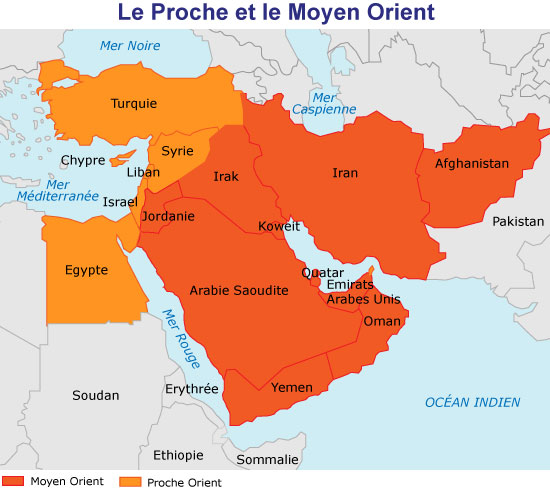 Introduction : entre marqueterie et jeu d’échec !Le Moyen Orient désigne pour les Britanniques un espace allant de l’Egypte à l’Afghanistan (Est-Ouest), de la péninsule arabique au sud du Caucase (Sud-Nord) et englobant le Proche-Orient (expression française comprenant les Etats bordant l’Est de la mer Méditerranée)Israël, Syrie, Irak, Iran, Afghanistan…. Il suffit de suivre-même ponctuellement- les journaux télévisés pour que ces noms de pays deviennent familiers…Pourquoi cette région du monde est-elle une zone permanente de conflits et de tensions depuis 1945 ? Pourquoi les grandes puissances mondiales- à commencer par la France- sont-elles intervenues si souvent ?Dans une première partie, nous examinerons les raisons qui expliquent que la stabilité politique soit si fragile (facteurs endogènes). Dans une seconde partie, nous étudierons l’interventionnisme des grandes puissances (facteurs exogènes) et dans une dernière partie, nous analyserons la situation actuelleUne région complexe et instableLa conflictualité peut se comprendre par des éléments d’explications historiquesDepuis l’Antiquité, la région est une zone de contact entre les différents empires, qui se sont succédés : l’empire romain, l’empire arabo-musulman, l’empire ottoman et l’empire perse.  La religion dominante est l’islam mais il existe des minorités chrétiennes et juives disséminés dans toute la région et l’islam se subdivise en de nombreux sous-groupes (à commencer par le clivage entre les sunnites et les chiites). L’année 1945 correspond à la fin des mandats européens : après la première guerre mondiale la France et le Royaume-Uni se sont partagés les possessions de l’empire ottoman sans tenir compte des aspirations nationales et en créant des frontières artificielles. La majorité de ces Etats comporte donc de nombreuses communautés.  Par exemple, la Syrie contient des Alaouites, des Druzes, des Sunnites et des Kurdes (qui se trouvent répartis dans quatre Etats).Et ces communautés s’affrontent parfois, ce qui engendre des guerres civiles comme au Liban entre 1975 et 1990.La création d’Israël en 1947 complique encore un peu la situation, puisque l’on assiste à l’émergence d’un Etat juif, qui va susciter l’hostilité des Etats voisins arabes (et trois guerres en 1948-1949, 1967 et 1973) ainsi que celle des Palestiniens (création de l’OLP, qui choisit l’action violente entrainant une riposte d’Israël et donc un cycle de violence, qui peut également déstabiliser les Etats voisins : en 1982 l’opération « paix en Galilée » se traduit par une invasion du Liban.La conflictualité peut également s’expliquer par des raisons liées au processus de décolonisation et que l’on retrouve sur d’autres continentsCes Etats sont récents (ils ont accédé à l’indépendance pendant l’entre-deux-guerres ou après 1945) la faiblesse de leur légitimité est aggravée par leur manque de développement (seul Israël appartient aux pays du Nord) et leur manque de démocratie avec en toile de fond un accroissement démographique important.Les « printemps arabes » qui ont touché l’Egypte et la Syrie peuvent se comprendre par la frustration d’une jeunesse nombreuse et diplômée, qui proteste contre un pouvoir, qui confisque les libertés, réserve les meilleurs postes à ses fidèles et se révèle incapable de créer des emplois et d’améliorer les conditions de vie. Et qui répond par la répression.Cette situation a favorisé la radicalisation des esprits et la diffusion de groupes islamistes, qui ont contribué à affaiblir encore davantage ces Etats par des actions terroristes.Enfin, la volonté expansionniste de certains Etats, désireux d’augmenter leur base territoriale et leurs ressources, peut constituer un dernier élément d’explication: Entre 1980 et 1988 l’Irak et l’Iran se sont affrontés pour la possession du Chatt el Arab, ,en 1990 l’Irak a envahi le Koweït pour élargir son accès à la mer et ses réserves pétrolières (la propagande jouant sur l’opposition Arabes/Perses, sunnites/chiites).Une région souvent déstabilisée par l’intervention des grandes puissancesEn 1945, les Européens et les Américains (Etats et entreprises) sont déjà présents depuis longtemps et oeuvrent pour la défense de leurs intérêts, car le Moyen Orient est une zone stratégique pour deux raisons :Au début du XX° siècle, les premiers gisements pétroliers sont découverts en Iran et en Irak Cet espace est à la fois un carrefour entre l’Asie et l’Europe et un point de passage maritime entre la Méditerranée et l’océan Indien depuis la construction du canal de Suez en 1889C’est pourquoi dans l’entre-deux-guerres, la France et le RU ne tiennent pas compte des aspirations nationalistes et tracent des frontières artificielles, bien décidés à établir leur propre zone d’influence.La mondialisation (développement des transports et du commerce international) ne va faire que renforcer cette valeur initiale pour des Etats dépourvus d’hydrocarbures. Mais la guerre froide joue également un rôle important.Les EU et l’URSS mettent en place leur logique de bloc et vont chercher à « rallier » des Etats au nom d’une realpolitik, qui ne cherche pas à promouvoir des principes démocratiques : les EU peuvent ainsi compter sur l’Arabie saoudite, la Turquie, l’Iran (jusqu’en 1979), l’Irak (entre 1980 et 1990) et Israël. Les Soviétiques ont pour alliés l’Egypte (jusqu’en 1980), la Syrie, le Sud Yemen, l’Irak (jusqu’en 1980) et ils soutiennent officiellement les Palestiniens.1979 peut apparaître comme une date-symbole pour deux raisons : c’est le début de la guerre d’Afghanistan (1979-1989), le dernier conflit obéissant à la logique de la guerre froide (les Soviétiques interviennent pour soutenir le gouvernement communiste, qu’ils ont contribué à mettre en place, tandis que les EU soutiennent les moudjahidines) ;le shah d’Iran est renversé par une révolution islamiste menée par l’ayatollah Khomeini. Un nouveau type de conflictualité s’ouvre : les islamistes dénoncent à la fois l’Ouest et l’Est (impérialistes, matérialistes et corrompus) et mettent en place une société fondée sur la charia. Dans les années 1990, les Taliban  s’imposent en Afghanistan et le pays va devenir un refuge pour les organisations islamistes, notamment Al Qaïda. Une nouveau chapitre s’ouvre…La fin de la guerre froide a pourtant laissé croire qu’un ordre nouveau, plus stable et plus juste (enlargement promu par les EU) verrait le jour :en 1991, l’opération « tempête du désert » permet la libération du Koweit et la défaite de Saddam Hussein. Les accords d’Oslo (1993) permettent d’envisager une sortie de crise entre Israël et l’OLP en reconnaissant le principe d’une autonomie des territoires palestiniens. Mais le processus de paix échoue :Rabbin est assassiné et aucun homme politique israélien ne poursuit sa démarche. Les Palestiniens, eux- même se divisent entre le Hamas et l’OLP. Quant à la disparition de l’Irak de la scène politique comme potentielle puissance régionale, elle débouche sur de nouvelles tensions : l’Iran manifeste la volonté de se doter de l’arme nucléaire et se trouve sous la menace d’une intervention américaine.La situation actuelle : un interventionnisme peu efficaceLe XXI° siècle s’ouvre sur de sombres perspectives : les attentats du 11 septembre frappent de plein fouet les EU. Ben Laden entend « punir » ainsi l’interventionnisme américain au Moyen Orient et la riposte américaine unilatérale (intervention américaine pour renverser les Taliban en 2001 et en Irak pour sécuriser les approvisionnements en pétrole) aboutissent à semer le chaos et renforcer l’anti- américanisme l’anti- occidentalisme et diffuser encore davantage l’islamisme, qui décide maintenant de porter son combat jusqu’en occident, accusé d’impérialisme, de soutien des régimes corrompus.Le mouvement des printemps arabes en 2011 a certes permis de chasser le président Moubarak mais il a également provoqué une autre intervention occidentale, qui a fait sombrer la Syrie dans la guerre civile et multiplié les réfugiés.Enfin,  l’EI, qui a profité du chaos régional en Syrie et en Irak pour créer son « califat » et persécuter les minorités a été vaincue par une énième intervention occidentale mais ne règle aucun problème.Conclusion :Le Proche et le Moyen-Orient est une zone de conflit permanente depuis 1945 pour des raisons historiques, économiques et sociales : les Etats, qui le composent n’ont pas su développer une légitimité politique et une efficacité économique et sociale susceptible de permettre une stabilité intérieure.Les interventions des grandes puissances ont souvent contribué à fragiliser la zone par leur soutien à ces régimes au nom de la défense de leur intérêts stratégiques et par leurs interventions. La situation actuelle offre peu de perspectives optimistes…